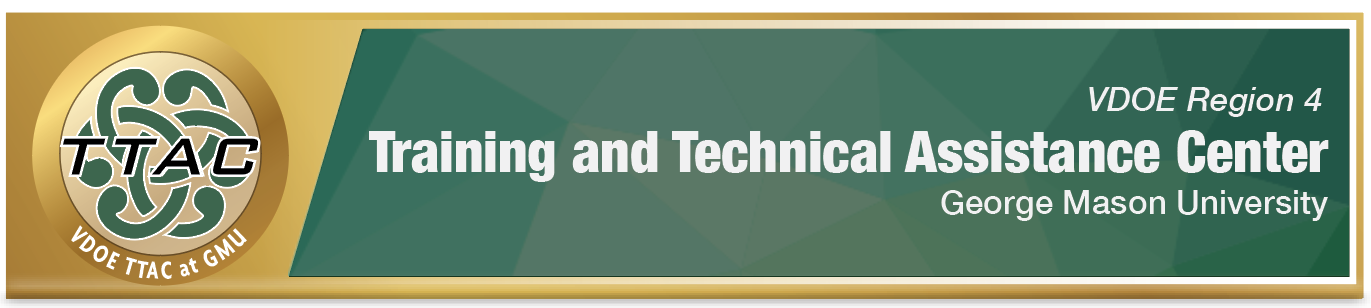 HLP Highlight ToolHLP 18: Use Strategies to Promote ActiveStudent EngagementHere’s What It Is:Establishing/maintaining positive teacher-student relationshipsTeacher-led, peer assisted, student regulated, technology supported instructionThe use of motivational strategies to increase learning opportunities.Providing students with multiple opportunities to respond (OTR) during lessonsWhen Do I Use It?When students need increased opportunities to participate in order to learn. When lessons require high rates of student engagementWhen checking for understanding of conceptsWhen reviewing concepts in preparation for assessmentWhen assessing understanding to provide feedbackWhen collecting data for student understanding/mastery of conceptHere’s What It Looks Like:HLP 18: Use Strategies to Promote Active Student Engagement (17:34)Sample Student Engagement Video: Anita Archer (6:12)Real Co-Teachers of Virginia, Page Middle School  Sign in to free TTAC Online Account RequiredResources to Extend LearningThe Iris CenterHigh Leverage PracticesTennessee Behavioral Support Project- Opportunities to Respond Quick ReferenceHere Are My Work Plans:Teachers should build strong positive teacher-student relationships. (Video 4:53-8:57)Teachers use a variety of strategies for student engagement during lessons. (Video 8:58-12:51)Teachers need to monitor for engagement and provide meaningful feedback. (Video 12:53-15:58)View HLP #18 VideoSuggested Activities:Encourage choral responding (when questions only have one answer and answers are brief)Student Response Cards (RCs) for displaying answers (View videos & sample templates)Individual white boards for recording and displaying answersHLP 18 In Action!Choral Response/Response Cards for Student EngagementDirections:  Refer to these examples to help implement student engagement opportunities in your classroom.Choral ResponseDescription:Students respond orally to teacher-created question.There is only 1 correct answer.Answers are brief.Examples:Day of the weekCounting by 2s, 5s, 10s, etc.Reciting math formulasLife cyclesEnglish termsResponse CardsDescription:Students hold up answers to teacher-created questions.Can be pre-madeColor/Number Response CardColor/Letter Response CardCan be digital:Peardeck, Nearpod, Plickers, Padlet, JamboardOne-word answers on cards Can contain pictures or symbolsExamples:True/false, Agree/disagreeColors, Question marksMath symbolsDirectionsDays of the weekParts of a story, Fact/opinion, Simile/metaphorReferencesHashey, A. I., Kaczorowski, T. L., & DiCesare, D. M. (2020). High-Leverage Practices in Special Education, Guide #5. Council for Exceptional Children.McLeskey, J. (Ed.). (2019). High leverage practices for inclusive classrooms. New York: Routledge.Find additional HLP Highlight Tools on TTAC Online.For additional information about TTAC Region 4, go to https://ttac.gmu.edu/. 